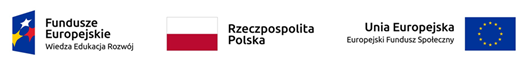 Bydgoszcz, dnia 05.11.2020 r.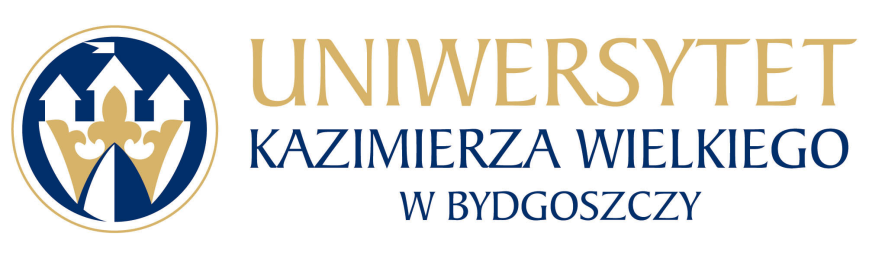 Uniwersytet Kazimierza Wielkiego w BydgoszczyAdres: 85-064 Bydgoszcz,ul. Chodkiewicza 30ZAPYTANIE OFERTOWE NR UKW/DZP-282-ZO-77/2020Uniwersytet Kazimierza Wielkiego w Bydgoszczy ul. Chodkiewicza 30, 85-064 Bydgoszcz występuje z Zapytaniem Ofertowym na realizację zamówienia:Tytuł zamówienia:  „Dostawa artykułów ogrodniczych i sprzętu ogrodniczego na potrzeby UKW” Rodzaj zamówienia: usługa/dostawa/roboty budowlaneOpis przedmiotu zamówienia:3.1 Przedmiotem zamówienia jest dostawa artykułów ogrodniczych i sprzętu ogrodniczego na potrzeby UKW. Zamawiający podzielił zamówienie na 7 części. Wykonawca może złożyć ofertę na siedem części zamówienia, czyli  na całość zamówienia lub na jedną z części zamówienia, 
z zastrzeżeniem, iż oferta w każdej części powinna być pełna. Każda część będzie oceniana osobno przez Zamawiającego. 3.2 Szczegółowy opis przedmiotu zamówienia zawiera załącznik nr 2 do zapytania ofertowego – formularz cenowy. Zdjęcia dołączone do opisu mają charakter poglądowy.3.3 Zamawiający zastrzega sobie prawo naliczania kar za niewykonanie lub nienależyte wykonanie przedmiotu zamówienia ( tj. niezgodne ze złożoną ofertą lub treścią zapytania ofertowego) w wysokości:-   2 %  wynagrodzenia brutto za każdy rozpoczęty dzień opóźnienia w wykonaniu przedmiotu zamówienia-  2 % wynagrodzenia brutto za każdy rozpoczęty dzień opóźnienia w usunięciu wad stwierdzonych 
i  zgłoszonych po otrzymaniu przedmiotu zamówienia.- 30% wynagrodzenia brutto w razie odstąpienia od wykonania przedmiotu zamówienia przez Wykonawcę z przyczyn nie leżących po stronie  Zamawiającego.3.4 Zamawiający wymaga, aby przedmiot zamówienia:a)	spełniał wszystkie wymagane parametry techniczne i użytkoweb)	posiadał wszystkie ważne certyfikaty, atesty, oraz zawierał oznaczenia i inne dokumenty wymagane prawem powszechnie obowiązującym,c)	był wolny od wad fizycznych i prawnychd)	był dopuszczony do obrotu handlowego na obszarze Polski zgodnie z przepisami powszechnie obowiązującymie)	był fabrycznie nowyf)	spełniał wymagania w zakresie bezpieczeństwa i higieny pracy określone  w przepisach powszechnych.3.5 Zamawiający wymaga zaoferowania gwarancji zgodnie z opisem przedmiotu zamówienia zawartym 
w Formularzu Cenowym – załącznik nr 2.3.6 W razie stwierdzenia przez Zamawiającego w okresie obowiązywania gwarancji wad                         
w dostarczonym przedmiocie zamówienia Wykonawca zobowiązuje się do usunięcia wad lub dokonania nieodpłatnej wymiany rzeczy na taka samą ilość rzeczy wolnych od wad w terminie 5 dni od daty zgłoszenia wady.3.7	W razie stwierdzenia przez Zamawiającego, że właściwości i parametry dostarczonego towaru nie są zgodne z treścią oferty Wykonawcy i zapisami zapytania ofertowego, Wykonawca zobowiązuje się do dokonania nieodpłatnej wymiany rzeczy na taka sama ilość rzeczy zgodnych z treścią oferty i zapisami zapytania ofertowego w terminie 5 dni od daty zgłoszenia.3.8 Zamawiający dopuszcza zaoferowanie towarów równoważnych do wskazanych 
w specyfikacji (formularzu cenowym). Przywołanie nazwy produktu jest doprecyzowaniem opisu przedmiotu zamówienia. Równoważny przedmiot zamówienia musi posiadać takie same parametry techniczne lub wyższe parametry jak towary wskazane w specyfikacji.3.9 Termin związania ofertą : 30 dni.3.10 Adresy dostaw:- Chodkiewicza 30;- Weyssenhoffa 11;- Łużycka 24.3.11 Źródła finansowania:- środki własne Zamawiającego-  dotacja UM, umowa nr WE.032.44.2020 zawarta pomiędzy Miastem Bydgoszcz a UKW w Bydgoszczy na zadanie „Ogród Botaniczny UKW ośrodkiem aktywnej edukacji przyrodniczej – dotyczy części I- dofinansowanie ze środków Unii Europejskiej w ramach Programu Operacyjnego Wiedza Edukacja Rozwój na realizację projektu „Z przyrodą za pan brat” w ramach konkursu Z przyrodą za pan brat 
w ramach konkursu NCBiR POWER.03.01.00-IP.08-00-3mu/18 – dotyczy części VTermin wykonania zamówienia: - do 14 dni roboczych od dnia przesłania zlecenia.  Opis sposobu obliczania ceny:        Cena musi obejmować wszelkie koszty, jakie poniesie Wykonawca z tytułu należytej oraz zgodnej z obowiązującymi przepisami realizacji przedmiotu zamówienia.6. Kryteria wyboru oferty:6.1. Zamawiający oceni i porówna jedynie te oferty, które:       a) zostaną złożone przez Wykonawców nie wykluczonych przez Zamawiającego z niniejszego postępowania;      b) nie zostaną odrzucone przez Zamawiającego.6.2. Oferty zostaną ocenione przez Zamawiającego w oparciu o następujące kryteria i ich znaczenie:Obliczenia w poszczególnych kryteriach dokonane będą z dokładnością do dwóch miejsc po przecinku. Oceny Zamawiający dokona na podstawie następujących wzorów:dla kryterium „cena”: C= Cn / Co x 100 pkt x 80%gdzie:C = przyznane     punkty za cenęCn = najniższa cena ofertowa (brutto) spośród ważnych ofertCo = cena oferty ocenianejOpis kryterium:Cena to wartość wyrażona w jednostkach pieniężnych uwzględniająca podatek VAT oraz podatek akcyzowy jeżeli na podstawie odrębnych przepisów sprzedaż podlega obciążeniu podatkiem VAT oraz podatkiem akcyzowym.W kryterium tym Wykonawca może otrzymać maksymalnie 80 pkt.dla kryterium „termin realizacji zamówienia”:                                                     Tb -  liczba punktów przyznana za                                                                  				   termin realizacji w badanej ofercieOcena punktowa (Td) = -------------------------------------------------------------- x 100 pkt x 20%                                                    Tmax -  maksymalna liczba 				punktów spośród badanych ofert  Zasady przyznawania punktów w kryterium „termin realizacji zamówienia”:Opis kryterium:Zamawiający dla potrzeb wyliczenia punktacji w tym kryterium ustala minimalną 
i maksymalną ilość dni jaka będzie brana pod uwagę.Minimalny termin realizacji zamówienia to 5 dni roboczych, a maksymalny termin realizacji zamówienia to 14 dni roboczych liczony od dnia przesłania zlecenia do dostarczenia towaru przez Wykonawcę do miejsca wskazanego przez Zamawiającego. Wykonawca, który złoży ofertę 
z najkrótszym terminem dostawy otrzyma w tym kryterium 20 pkt.Łączna ilość punktów ocenianej oferty (ocena końcowa): W = C + Tdgdzie: W – ocena końcowa, C – punkty za cenę, Td – punkty za termin realizacji zamówienia.7. Sposób przygotowania oferty:7.1	 Każdy Wykonawca może złożyć tylko jedną ofertę.7.2  Oferty należy przesłać poprzez platformę zakupową.7.3	 Oferta musi być podpisana przez osoby upoważnione do reprezentowania Wykonawcy (Wykonawców wspólnie ubiegających się o udzielenie zamówienia).7.4.	Ofertę należy przygotować na załączonym formularzu, w formie elektronicznej, w języku polskim, podpisany formularz ofertowy i inne dokumenty należy zeskanować i wysłać drogą elektroniczną używając platformy zakupowej.7.5.	Wykonawca ponosi wszelkie koszty związane z przygotowaniem i złożeniem oferty.7.6.	Oferta oraz wszelkie załączniki muszą być podpisane przez osoby upoważnione do reprezentowania Wykonawcy. Oznacza to, iż jeżeli z dokumentu (ów) określającego (ych) status prawny Wykonawcy(ów) lub pełnomocnictwa (pełnomocnictw) wynika, iż do reprezentowania Wykonawcy(ów) upoważnionych jest łącznie kilka osób dokumenty wchodzące w skład oferty muszą być podpisane przez wszystkie te osoby.7.7.	Upoważnienie osób podpisujących ofertę do jej podpisania musi bezpośrednio wynikać z dokumentów dołączonych do oferty. Oznacza to, że jeżeli upoważnienie takie nie wynika wprost 
z dokumentu stwierdzającego status prawny Wykonawcy (odpisu z właściwego rejestru lub zaświadczenia o wpisie do ewidencji działalności gospodarczej) to do oferty należy dołączyć skan oryginału lub skan poświadczonej kopii stosownego pełnomocnictwa wystawionego przez osoby do tego upoważnione.8.  Miejsce i termin składania oferty:1) Ofertę należy złożyć przez platformę zakupową w nieprzekraczalnym terminie:9. Opis warunków udziału w postępowaniu:Wykonawcy ubiegający się o zamówienia musza spełniać łącznie niżej wymienione warunki udziału w postępowaniu dotyczące: a) kompetencji lub uprawnień do prowadzenia określonej działalności zawodowej, o ile wynika to 
z odrębnych przepisów;b) sytuacji ekonomicznej lub finansowej;c) zdolności technicznej lub zawodowejW celu potwierdzenia warunków udziału w postępowaniu Wykonawca powinien złożyć podpisany formularz ofertowy (załącznik nr 1).10. Oświadczenia i dokumenty wymagane dla potwierdzenia spełniania przez wykonawców warunków udziału w postępowaniu:1) Aktualny odpis z właściwego rejestru lub z centralnej ewidencji i informacji o działalności gospodarczej, w przypadku:- podmiotów posiadających osobowość prawną jak i spółek prawa handlowego nie posiadających osobowości prawnej – wyciąg z Krajowego Rejestru Sądowego,- osób fizycznych wykonujących działalność gospodarczą – zaświadczenie o wpisie do rejestru CEIDG (Centralna Ewidencja i Informacja o Działalności Gospodarczej),- działalności prowadzonej w formie spółki cywilnej – umowa spółki cywilnej lub zaświadczenie                   o wpisie do ewidencji działalności gospodarczej każdego ze wspólników.Jeżeli w kraju miejscu zamieszkania osoby lub w kraju, w którym Wykonawca ma siedzibę lub miejsce zamieszkania, nie wydaje się dokumentów, o których mowa w ust. 10 pkt. 1) , zastępuje się je dokumentem zawierającym oświadczenie, w którym określa się także osoby uprawione do reprezentacji Wykonawcy, złożone przed właściwym organem sądowym, administracyjnym albo organem samorządu zawodowego lub gospodarczego odpowiednio kraju miejsca zamieszkania osoby lub kraju, w którym Wykonawca ma siedzibę lub miejsce zamieszkania lub przed notariuszem.Dokumenty, o których mowa powyżej,  powinny być wystawione nie wcześniej niż 6 miesięcy przed upływem terminu składania ofert. 2) Integralną częścią oferty jest wypełniony i podpisany Formularz Ofertowy, stanowiący załącznik   nr 1 do zapytania ofertowego oraz wypełniony i podpisany Formularza Cenowy stanowiący załącznik nr 2 do zapytania ofertowego. Nie złożenie wymaganych załączników, będzie skutkowało odrzuceniem oferty.3) Pełnomocnictwo do podpisania oferty (oryginał lub kopia potwierdzona za zgodność                         z oryginałem przez osobę upoważnioną) względnie do podpisania innych dokumentów składanych wraz z ofertą, o ile prawo do ich podpisania nie wynika z innych dokumentów złożonych wraz                       z ofertą. Pełnomocnictwo do reprezentowania wszystkich Wykonawców wspólnie ubiegających się                    o udzielenie zamówienia, ewentualnie umowa o współdziałaniu, z której będzie wynikać przedmiotowe pełnomocnictwo (oryginał lub kopia potwierdzona za zgodność z oryginałem przez notariusza). Pełnomocnik może być ustanowiony do reprezentowania Wykonawców                                     w postępowaniu, albo reprezentowania w postępowaniu i zawarcia umowy;4) W przypadku zaoferowania przedmiotu zamówienia równoważnego, Wykonawca zobowiązany jest załączyć do oferty foldery, karty charakterystyki, specyfikacje techniczne  lub inne dokumenty zawierające dane techniczne oferowanego przedmiotu zamówienia.Wszystkie dokumenty/załączniki muszą być podpisane przez osobę upoważnioną do składania oferty, sporządzone w języku polskim lub przetłumaczone na język polski w oryginale (lub potwierdzone „za zgodność z oryginałem”). Powyższe dokumenty należy zeskanować i wysłać drogą elektroniczną używając platformy zakupowej.11. Termin i warunki płatności: Wykonawca otrzyma wynagrodzenie po wykonaniu przedmiotu zamówienia, przelewem w terminie do 30 dni licząc od daty wpływu do siedziby Uczelni prawidłowo wystawionego rachunku/faktury.12. Zamawiający zastrzega sobie prawo wyboru oferty o cenie wyższej, przy czym w takim wypadku uzasadni dokonanie wyboru. 13. Zamawiający zastrzega sobie prawo odwołania ogłoszenia o zamówieniu w przypadku zaistnienia uzasadnionych przyczyn, jak również prawo unieważnienia  ogłoszenia o zamówieniu bez podania przyczyny.14. Zgodnie z art. 13 ust. 1 i 2 rozporządzenia Parlamentu Europejskiego i Rady (UE) 2016/679 z dnia 27 kwietnia 2016 r. w sprawie ochrony osób fizycznych w związku z przetwarzaniem danych osobowych i w sprawie swobodnego przepływu takich danych oraz uchylenia dyrektywy 95/46/WE (ogólne rozporządzenie o ochronie danych) (Dz. Urz. UE L 119 z 04.05.2016, str. 1), dalej „RODO”, zamawiający informuje, że:administratorem Pani/Pana danych osobowych jest Uniwersytet Kazimierza Wielkiego z siedzibą przy ul. Chodkiewicza 30, 85-064 Bydgoszcz;administrator danych osobowych powołał Inspektora Ochrony Danych nadzorującego prawidłowość przetwarzania danych osobowych, z którym można skontaktować się za pośrednictwem adresu e-mail: iod@ukw.edu.pl;Pani/Pana dane osobowe przetwarzane będą na podstawie art. 6 ust. 1 lit. c RODO w celu związanym z postępowaniem o udzielenie zamówienia publicznego prowadzonym w trybie zapytania ofertowego;odbiorcami Pani/Pana danych osobowych będą osoby lub podmioty, którym udostępniona zostanie dokumentacja postępowania w oparciu o art. 8 oraz art. 96 ust. 3 ustawy z dnia 29 stycznia 2004 r. – Prawo zamówień publicznych (Dz. U. z 2017 r. poz. 1579 i 2018), dalej „ustawa Pzp”;  Pani/Pana dane osobowe będą przechowywane, zgodnie z art. 97 ust. 1 ustawy Pzp, przez okres 4 lat od dnia zakończenia postępowania o udzielenie zamówienia, a jeżeli czas trwania umowy przekracza 4 lata, okres przechowywania obejmuje cały czas trwania umowy;obowiązek podania przez Panią/Pana danych osobowych bezpośrednio Pani/Pana dotyczących jest wymogiem ustawowym określonym w przepisach ustawy Pzp, związanym z udziałem w postępowaniu o udzielenie zamówienia publicznego; konsekwencje niepodania określonych danych wynikają z ustawy Pzp;w odniesieniu do Pani/Pana danych osobowych decyzje nie będą podejmowane w sposób zautomatyzowany, stosowanie do art. 22 RODO;posiada Pani/Pan:na podstawie art. 15 RODO prawo dostępu do danych osobowych Pani/Pana dotyczących;na podstawie art. 16 RODO prawo do sprostowania Pani/Pana danych osobowych 1;na podstawie art. 18 RODO prawo żądania od administratora ograniczenia przetwarzania danych osobowych z zastrzeżeniem przypadków, o których mowa w art. 18 ust. 2 RODO 2;prawo do wniesienia skargi do Prezesa Urzędu Ochrony Danych Osobowych, gdy uzna Pani/Pan, że przetwarzanie danych osobowych Pani/Pana dotyczących narusza przepisy RODO;nie przysługuje Pani/Panu:w związku z art. 17 ust. 3 lit. b, d lub e RODO prawo do usunięcia danych osobowych;prawo do przenoszenia danych osobowych, o którym mowa w art. 20 RODO;na podstawie art. 21 RODO prawo sprzeciwu, wobec przetwarzania danych osobowych, gdyż podstawą prawną przetwarzania Pani/Pana danych osobowych jest art. 6 ust. 1 lit. c RODO.1  Wyjaśnienie: skorzystanie z prawa do sprostowania nie może skutkować zmianą wyniku postępowania
o udzielenie zamówienia publicznego ani zmianą postanowień umowy w zakresie niezgodnym 
z ustawą Pzp oraz nie może naruszać integralności protokołu oraz jego załączników.2 Wyjaśnienie: prawo do ograniczenia przetwarzania nie ma zastosowania w odniesieniu do przechowywania, w celu zapewnienia korzystania ze środków ochrony prawnej lub w celu ochrony praw innej osoby fizycznej lub prawnej, lub z uwagi na ważne względy interesu publicznego Unii Europejskiej lub państwa członkowskiego.W przypadku przekazywania przez Wykonawcę przy składaniu oferty danych osobowych innych osób, Wykonawca zobowiązany jest do zrealizowania wobec tych osób, w imieniu Zamawiającego obowiązku informacyjnego wynikającego z art. 14 RODO i złożenia stosownego oświadczenia zawartego w formularzu ofertowym.15. W sprawie przedmiotu zamówienia należy  kontaktować się z przedstawicielem Zamawiającego :       w sprawach merytorycznych: Dariusz Majewski,  tel. (052) 34-19-224,  dariusz.majewski64@ukw.edu.pl w sprawach formalno-prawnych – Weronika Janecka, (052) 34-19-165, zampub@ukw.edu.pl   Zastępca Kanclerza UKW                                                                                                      mgr Mariola Majorkowska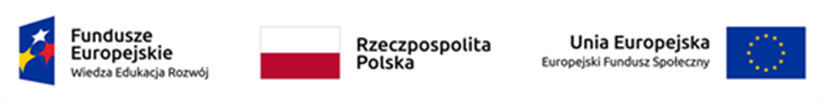 Załącznik nr 1    FORMULARZ OFERTOWYDO ZAPYTANIA OFERTOWEGO UKW-DZP-282-ZO-77/20201. Dane dotyczące Wykonawcy:Nazwa:	………………………………………………………………………………Siedziba:……………………………………………………………….Nr telefonu/faksu:……………………………………………Nr NIP:	………………………………………..Nr REGON:  …………………………………………….	Osoba do kontaktu, tel. e-mail:	………………………………………………………………………..2. Nawiązując do ogłoszenia w trybie Zapytania Ofertowego oferujemy wykonanie zamówienia na: „Dostawa artykułów ogrodniczych i sprzętu ogrodniczego na potrzeby UKW” 
w zakresie i na warunkach określonych w Zapytaniu Ofertowym nr UKW-DZP-282-ZO-77/2020:I część zamówienia:Kryterium I - Cenawartość ofertową brutto  .....................................................................................zł słownie  ................................................................................................................... podatek od towarów i usług .....................% wartość podatku  .............……….zł         wartość netto  ........................................................................................................zł *zaokrąglić do 2 miejsc po przecinku.Kryterium II – Termin wykonania zamówienia: ____ dni roboczych (podać ilość pełnych dni, maksymalnie 14 dni roboczych) od dnia przesłania zlecenia.II część zamówienia:Kryterium I - Cenawartość ofertową brutto  .....................................................................................zł słownie  ................................................................................................................... podatek od towarów i usług .....................% wartość podatku  .............……….zł         wartość netto  ........................................................................................................zł *zaokrąglić do 2 miejsc po przecinku.Kryterium II – Termin wykonania zamówienia: ____ dni roboczych (podać ilość pełnych dni, maksymalnie 14 dni roboczych) od dnia przesłania zlecenia.III część zamówienia:Kryterium I - Cenawartość ofertową brutto  .....................................................................................zł słownie  ................................................................................................................... podatek od towarów i usług .....................% wartość podatku  .............……….zł         wartość netto  ........................................................................................................zł *zaokrąglić do 2 miejsc po przecinku.Kryterium II – Termin wykonania zamówienia: ____ dni roboczych (podać ilość pełnych dni, maksymalnie 14 dni roboczych) od dnia przesłania zlecenia.IV część zamówienia:Kryterium I - Cenawartość ofertową brutto  .....................................................................................zł słownie  ................................................................................................................... podatek od towarów i usług .....................% wartość podatku  .............……….zł         wartość netto  ........................................................................................................zł *zaokrąglić do 2 miejsc po przecinku.Kryterium II – Termin wykonania zamówienia: ____ dni roboczych (podać ilość pełnych dni, maksymalnie 14 dni roboczych) od dnia przesłania zlecenia.V część zamówienia:Kryterium I - Cenawartość ofertową brutto  .....................................................................................zł słownie  ................................................................................................................... podatek od towarów i usług .....................% wartość podatku  .............……….zł         wartość netto  ........................................................................................................zł *zaokrąglić do 2 miejsc po przecinku.Kryterium II – Termin wykonania zamówienia: ____ dni roboczych (podać ilość pełnych dni, maksymalnie 14 dni roboczych) od dnia przesłania zlecenia.VI część zamówienia:Kryterium I - Cenawartość ofertową brutto  .....................................................................................zł słownie  ................................................................................................................... podatek od towarów i usług .....................% wartość podatku  .............……….zł         wartość netto  ........................................................................................................zł *zaokrąglić do 2 miejsc po przecinku.Kryterium II – Termin wykonania zamówienia: ____ dni roboczych (podać ilość pełnych dni, maksymalnie 14 dni roboczych) od dnia przesłania zlecenia.VII część zamówienia:Kryterium I - Cenawartość ofertową brutto  .....................................................................................zł słownie  ................................................................................................................... podatek od towarów i usług .....................% wartość podatku  .............……….zł         wartość netto  ........................................................................................................zł *zaokrąglić do 2 miejsc po przecinku.Kryterium II – Termin wykonania zamówienia: ____ dni roboczych (podać ilość pełnych dni, maksymalnie 14 dni roboczych) od dnia przesłania zlecenia.3. Oświadczam/my, że w cenie oferty zostały uwzględnione wszystkie koszty związane 
z   wykonaniem przedmiotu zamówienia.4. Oświadczam/my, że spełniamy warunki udziału w postępowaniu zgodnie z ust. 9 Zapytania Ofertowego nr UKW-DZP-282-ZO-77/2020.5. Oświadczam/my, że zapoznaliśmy się z Zapytaniem Ofertowym oraz wyjaśnieniami 
i ewentualnymi zmianami Zapytania Ofertowego przekazanymi przez Zamawiającego i uznajemy się za związanych określonymi w nich postanowieniami i zasadami postępowania.6. Oświadczam/my, że  zapłacimy kary wynikające z niewykonania lub nienależytego wykonania przedmiotu zamówienia, o których mowa w pkt. 3.3 zapytania ofertowego.7. Zobowiązuje/my się wykonać przedmiot zamówienia z należytą starannością. 8. Zgadzam/my się na przetwarzanie danych osobowych zgodnie z obowiązującymi, w tym zakresie przepisami prawnymi.9. Oświadczam/my, że wypełniłem obowiązki informacyjne przewidziane w art. 13 lub art. 14 RODO1 wobec osób fizycznych, od których dane osobowe bezpośrednio lub pośrednio pozyskałem 
w celu ubiegania się o udzielenie zamówienia publicznego w niniejszym postępowaniu2.10. Załącznikami do oferty są:     a) ……………………………………………..     b) ……………………………………………..     c) ………………………………………………								…………………………………..								podpis osoby uprawnionej1  rozporządzenie Parlamentu Europejskiego i Rady (UE) 2016/679 z dnia 27 kwietnia 2016 r. w sprawie ochrony osób fizycznych w związku z przetwarzaniem danych osobowych i w sprawie swobodnego przepływu takich danych oraz uchylenia dyrektywy 95/46/WE (ogólne rozporządzenie o ochronie danych) (Dz. Urz. UE L 119 z 04.05.2016, str. 1). 2 w przypadku, gdy wykonawca nie przekazuje danych osobowych innych, niż bezpośrednio jego dotyczących, oświadczenia wykonawca nie składa (usunięcie treści oświadczenia np. przez jego wykreślenie).Załącznik nr 2FORMULARZ CENOWYI część zamówienia:         ............………..........................................................(podpis Wykonawcy lub upoważnionego przedstawiciela)II część zamówienia:         ............………..........................................................								(podpis Wykonawcy lub upoważnionego przedstawiciela)III część zamówienia:                  ............………..........................................................(podpis Wykonawcy lub upoważnionego przedstawiciela)IV część zamówienia:          ............………..........................................................(podpis Wykonawcy lub upoważnionego przedstawiciela)V część zamówienia:          ............………..........................................................(podpis Wykonawcy lub upoważnionego przedstawiciela)VI część zamówienia:          ............………..........................................................(podpis Wykonawcy lub upoważnionego przedstawiciela)VII część zamówienia:          ............………..........................................................(podpis Wykonawcy lub upoważnionego przedstawiciela)Lp.                 KRYTERIUMWAGACena80%Termin realizacji zamówienia20%RAZEM:100%Czas dostawy liczony od dnia przesłania zlecenia do dostarczenia towaru  do 5 dni roboczych6-8 dni roboczych9-11 dni roboczych12-14 dni roboczychLiczba punktów 151051do dnia:10.11.2020 r.do godz.10:00Lp.Nazwa asortymentu/specyfikacja technicznaj.m.IlośćProducent/nazwa handlowaCena jednostkowa nettoWartość netto% VATWartość brutto1. Donice ogrodowe, szkółkarskie, okrągłe, plastikowe z uchwytami.- Średnica: 54-60 cm;- Wysokość: 37-40 cm;- Gwarancja producenta.Zdjęcie poglądowe: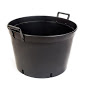 Szt.102.Taczka dwukołowa (wózek paszowy).Typ: koleba japonka z metalową ramą.Dane techniczne:
- pojemność:300 l;
- szerokość misy: 90-95 cm;
- długość misy:110 cm;
- rama wykonana z rury fi 32 mm;
- koła pompowane ze stalową felgą i mocnymi łożyskami kulkowymi;
- solidna oś (20 mm);
- osłonięte łożyska;- antypoślizgowe rączki z tworzywa sztucznego;- Gwarancja (w miesiącach): 24;Zdjęcie poglądowe: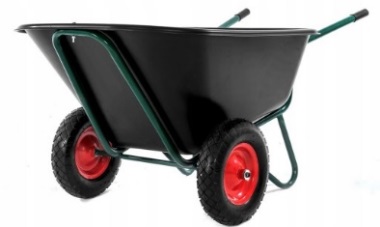 Szt.2 3.Łańcuchy do pilarki elektrycznej i piły spalinowej:Szerokość rowka: 1,3 mm;Podziałka: 3/8”;Liczba ogniw: 50;    (2)    Szerokość rowka: 1,6 mm;Podziałka: 325”;Liczba ogniw: 62;    (2)        - Gwarancja producenta.Szt.    4  4.Dętki do zastosowań ogrodniczych:15 x 6,00-6 (traktorek); (2)  18 x 8,50-8 (traktorek); (2)                                                                                          4,00-8 (taczki);  (4)       - Gwarancja producenta.Szt.   8Lp.Nazwa asortymentu/specyfikacja technicznaj.m.IlośćProducent/nazwa handlowaCena jednostkowa nettoWartość netto% VATWartość brutto1. Grabie wachlarzowe do liści metalowe z trzonkiem idealne do liści i trawy. Trzonek z selekcjonowanego drewna, głowica z wysokiej jakości stali.Cechy produktu:- Materiał trzonka: drewno;- Długość: 165 cm;- Szerokość: 43 cm;- Gwarancja producenta.Zdjęcie poglądowe: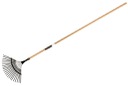 Szt.32.Ceramiczna osłonka doniczki, np. „MUSKOT”.- kolor: biały;- średnica: 24 cm.- ceramika porowata, proszkowa powłoka;- długość: 26 cm;- waga: 3.70 kg.- Gwarancja producenta.Zdjęcie poglądowe: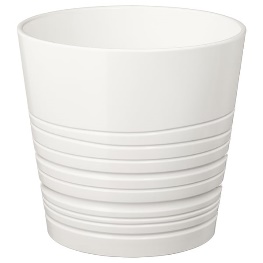 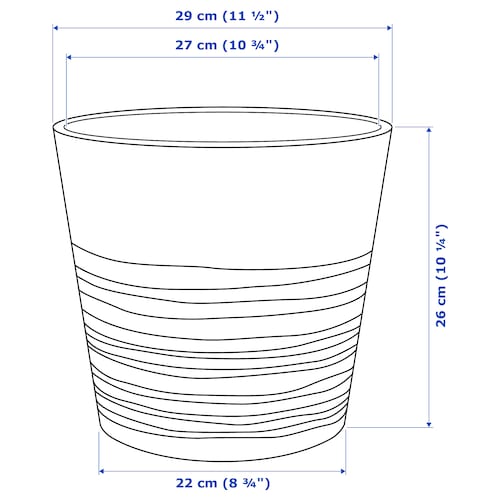 Szt.13.Taczka ogrodowa (mała).- Wymiary (mm): 51 x 56 x 84;- Pojemność: 50l.- Materiał wykonania: Tworzywo sztuczne;- Gwarancja producenta.Zdjęcie poglądowe: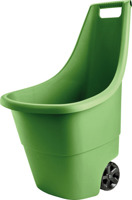 Szt.3RAZEM:RAZEM:RAZEM:RAZEM:RAZEM:RAZEM:Lp.Nazwa asortymentu/specyfikacja technicznaj.m.IlośćProducent/nazwa handlowaCena jednostkowa nettoWartość netto% VATWartość brutto1. Maszyna do czyszczenia fug w kostce brukowej typu EASYMAXX + wymienne szczotki lub równoważny.- Lekka kompaktowa obudowa;-  W zestawie zamiatarki otrzymamy dwie szczotki, jedna nylonowa i druga stalowa;- Urządzenie nadaje się do czyszczenia kostki brukowej idealnie czyszcząc mech;DANE TECHNICZNE:- Moc znamionowa: 150 W;- Prędkość obrotowa: 1200 obr./min.;- Maks. średnica szczotki: 100 mm;- Waga netto: 1.6 kg;- Szczotka nylonowa i stalowa w zestawie;- Gwarancja (w miesiącach): 24;Zdjęcie poglądowe: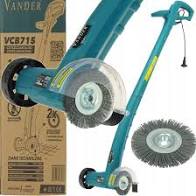 kpl.12.Szczotka do czyszczenia szczelin w kostce brukowej.- Oprócz syntetycznego włosia posiada metalowy, ostro zakończony element umożliwiające wydobywanie bardziej zbitych zabrudzeń, np. mchu ze szczelin miedzy kostką;- Specjalnie zaprojektowana tak, by ułatwić dostęp do ciężko usytułowanych przestrzeni;- Sztywne włosie, ustawione pod odpowiednim kątem, wyprodukowano z tworzywa sztucznego, dzięki czemu jest sztywne i trwałe;- Gwarancja producenta.Zdjęcie poglądowe: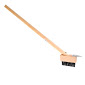 Szt.23.Odśnieżarka spalinowa.- Na przodzie odśnieżarki znajduje się wirnik, który osłania stalowa łyżka chroniąca go przed kamieniami i zalegającym śniegiem. - Razem zapewniają szerokość roboczą rzędu 600 mm;- Regulowana rura wyrzutowa: - Rura znajduje się nad łyżką, na obrotowym o 175° wieńcu, za pomocą dwóch oddzielnych pokręteł można sterować kierunkiem odprowadzania śniegu (regulacja w pionie i poziomie);- Samojezdna:- Czterosuwowy silnik 196 cm³ z napędem pasowym i rozrusznikiem linkowym napędza nie tylko wirnik, ale także koła;- Bieżnikowane pompowane koła gumowe:- Sterowanie i manewrowanie odśnieżarką na różnych podłożach dzięki dwóm bieżnikowanym, pompowanym kołom gumowym (10") z tyłu; - Znajdująca się z przodu łyżka jest na dwóch nóżkach ślizgowych, które można wymienić na płozy;Specyfikacja:- Waga: 55 kg;- Typ silnika: 4-suwowy;- Szerokość robocza: 600 mm;- Pojemność skokowa: 196 cm³;- Pojemność zbiornika paliwa: 2,6 l.;- Moc: 3,8 kW;- Maks. długość wyrzutu: 10 m;- Typ mechanizmu: Jednostopniowy;- Gwarancja (w miesiącach): 24;Zdjęcie poglądowe: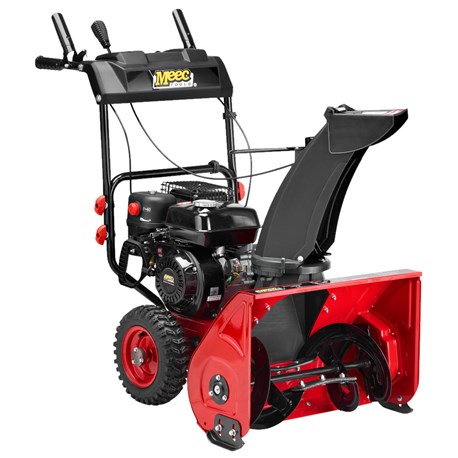 Szt.14.Dmuchawa akumulatorowa do liści 20V / 2Ah.Dane techniczne:- zasilanie: akumulatorowe;- napięcie zasilania baterii: 20 V;- pojemność akumulatora: 2 Ah;- rodzaj akumulatora: litowo – jonowy;- obroty maksymalne: 1400 / min.;- maks. przepływ powietrza: 250 km/h;- długość narzędzia: 88 cm;- waga z akumulatorem - 1,57 kg;Wyposażenie:- dmuchawa;- instrukcja obsługi PL;- rura do wydmuchiwania;- bateria litowo-jonowa 20V / 2000mAh;- ładowarka akumulatorowa;- Gwarancja (w miesiącach): 24;Zdjęcie poglądowe: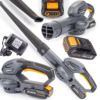 Szt.1RAZEM:RAZEM:RAZEM:RAZEM:RAZEM:RAZEM:Lp.Nazwa asortymentu/specyfikacja technicznaj.m.IlośćProducent/nazwa handlowaCena jednostkowa nettoWartość netto% VATWartość brutto1. Wózek transportowy schodowy, składany np. „NEO” lub równoważny.- Sześciokołowy wózek, który może być użytkowany do transportowania przedmiotów na płaskich powierzchniach z udźwigiem do 150 kg oraz na schodach z udźwig do 120 kg.- Potrójne koła sprawdzą się na różnych nawierzchniach.- Uchwyty pokryte tworzywem sztucznym z ochroną na palce;- Metalowa osłona chroni koła oraz poprawia stabilizacje przewożonego ładunku.- Dopasowanie do potrzeb użytkownika poprzez teleskopowy uchwyt regulowany na 2 wysokości.- Gwarancja (w miesiącach): 24;Wymiary wózka:- Szerokość: 46 cm;- Wysokość: 71,5 cm;- Wymiary podstawy: 310 x 290 mm;Zdjęcie poglądowe: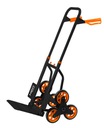 Szt.12.Nawóz „AGRECOL” (granulat), jesienny do iglaków, opakowanie 5 kg.Szt.13.Duża taczka ogrodowa dwukołowa, wózek ogrodowy na kołach pompowanych, załadunek do 300 kg.Typ: koleba japonka z metalową ramą.Dane techniczne:
- pojemność: 300 l;
- szerokość misy: 90-95 cm;
- długość misy: 110 cm;
- rama wykonana z rury fi 32 mm;
- koła pompowane ze stalową felgą i mocnymi łożyskami kulkowymi;
- solidna oś (20 mm);
- osłonięte łożyska;- antypoślizgowe rączki z tworzywa sztucznego;- Gwarancja (w miesiącach): 24;Zdjęcie poglądowe: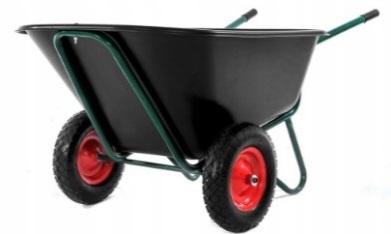 Szt.14.Pojemnik na piasek i sól 120 l.- Kolor: Szary;- Wykonane z polietylenu o wysokiej jakości;- Trwałe i wytrzymałe na uderzenia mechaniczne, zgniecenia czy pęknięcia- Odporne na promieniowanie UV;- Odporne na kwasy, zasady, sole i większość związków chemicznych;- 5 lat gwarancji;- Otwór na kłódkę/skobel;Wymiary:- Ładowność [kg]: 170;- Wysokość [cm]: 59;- Szerokość [cm]: 56;- Długość [cm]: 75;- Waga [kg]: 9,3;Zdjęcie poglądowe: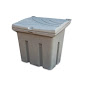 Szt.15.Grabie wachlarzowe z trzonkiem regulowane- Combisystem-35-52 cm, typu Gardena+ trzonek Combisystem 150 mm, typu Gardena  do grabienia liści, skoszonej trawy i innych odpadów ogrodowych. Lub równoważny.- Elastyczne, ocynkowane zęby ze stali. - Okres gwarancji: 25 lat.Zdjęcie poglądowe: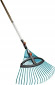 Kpl.16.Grabie plastikowe z trzonkiem typu SOLID L23, 135022 FISKARS lub równoważny.Dane techniczne: - Średnica głowicy: 37 mm. - Długość: 1670 mm. - Rodzaj materiału wykonania: drewno, plastik.Zdjęcie poglądowe: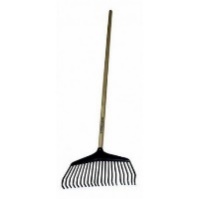 Szt.27.Grabie metalowe z trzonkiem.Parametry:- Długość: 1500- 1600 mm;- Szerokość: 400-450 mm;Szt.18.Łopata na zimę z trzonkiem do odgarniania śniegu, wykonana z PCV zakończona metalową krawędzią.- szerokość łyżki: ok. 55 cm;- długość całkowita ok. 150 cm.Szt.1RAZEM:RAZEM:RAZEM:RAZEM:RAZEM:RAZEM:Lp.Nazwa asortymentu/specyfikacja technicznaj.m.IlośćProducent/nazwa handlowaCena jednostkowa nettoWartość netto% VATWartość brutto1. Stoliki rozkładane aluminiowe do ogrodu.- Wymiary po rozłożeniu: 70 x 70 x wysokość min. 70 cm x szerokość min. 70 cm x długość 120-140 cm;- Antypoślizgowe zakończenia nóg;- Materiał: anodowane aluminium;Szt.32.Zbierak do owoców z teleskopowym trzonkiem regulowanym do minimum 240 cm, z wbudowanym ostrzem do cięcia. Z torbą z tkaniny, do której wpadają owoce.Szt.103.Sekator nożycowy, dwuręczny, z mechanizmem Power Gear, wykonany z poliamidu, wzmocniony włóknem szklanym, dzięki czemu ma niewielki ciężar, grubości od 28 mm do 55 mm;Szt.14.Sekator kowadełkowy, dwuręczny, z mechanizmem Power Gear, wykonany z poliamidu, wzmocniony włóknem szklanym, dzięki czemu ma niewielki ciężar do cięcia gałęzi o grubości od 28 mm do 55 mm;Szt.15.Rękawiczki robocze, mocne, czarne. Zakończone ściągaczem i powlekane poliuretanem, który zwiększa ich przyczepność do trzymanych narzędzi i materiałów. Wykonane z oddychającej zewnętrznej tkaniny. O wysokiej odporności na przecięcia i przekłucia, rozdzieranie i ścieranie.- 20 szt. w rozmiarze 7, - 30 szt. w rozmiarze 9,- 100 szt. w rozmiarze 10.Szt.150RAZEM:RAZEM:RAZEM:RAZEM:RAZEM:RAZEM:Lp.Nazwa asortymentu/specyfikacja technicznaj.m.IlośćProducent/nazwa handlowaCena jednostkowa nettoWartość netto% VATWartość brutto1. Mikrociągnik „VARI GLOBAL GSV 190 z przyczepą ANV-400”(Zestaw) lub równoważny.Dane techniczne/Specyfikacja:- Silnik: HONDA GSV190;- Moc: 6,5 KM;- Zbiornik paliwa: 1 litr;- Zbiornik oleju: 0,55 l;- Przekładnia napędowa: DSK 317/1S;- Napęd: Tak;- Biegi: 3+R;- Koła: TN-01-5.00x12”;- Przyczepa: ANV-400;- Ładowność: 400 kg;- Typ przyczepy: Wywrotka;- Gwarancja producenta;Zdjęcie poglądowe: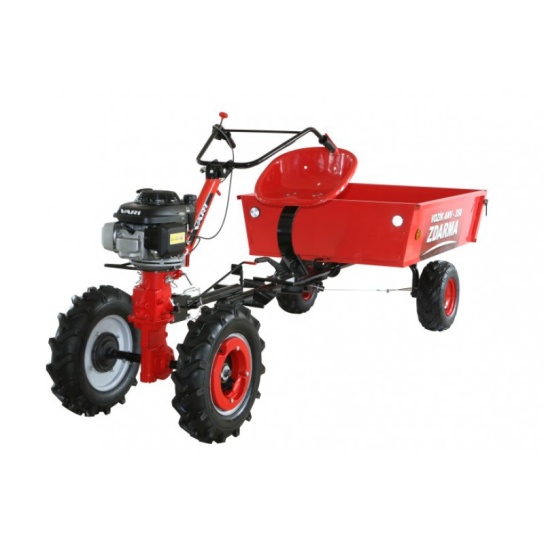 Szt.1RAZEM:RAZEM:RAZEM:RAZEM:RAZEM:RAZEM:Lp.Nazwa asortymentu/specyfikacja technicznaj.m.IlośćProducent/nazwa handlowaCena jednostkowa nettoWartość netto% VATWartość brutto1.Króciec do węża 10 mm. Gwint na ½”cala.Szt.12.Króciec do węża 21 mm.  Gwint na ½”cala.Szt.13.Wąż ciśnieniowy fi 10 mm, 40 bar.Szt.24.Pasek napędowy do kosiarki „WEIBANG”.Szt.25.Nóż do kosiarki.Szt.1RAZEM:RAZEM:RAZEM:RAZEM:RAZEM:RAZEM: